"Карьерные возможности. Выпускник-2023"7 марта 2023 года в рамках проекта "Карьерные возможности. Выпускник-2023", специалист центра занятости Темрюкского района провел семинар-тренинг по технологии поиска работы со студентами выпускных групп отделения среднего профессионального образования Кубанского казачьего государственного института пищевой индустрии и бизнеса.  Мероприятие направлено на повышение уровня конкурентоспособности и информированности выпускников о состоянии и тенденциях рынка труда, в целях обеспечения максимальной возможности их трудоустройства после окончания учебного заведения, а также популяризации государственных услуг по социальной адаптации, психологической поддержки безработных граждан и профессиональной ориентации. В ходе мероприятия ребятам рассказали, как ставить перед собой профессиональные цели, составлять конкурентоспособное резюме, готовиться к прохождению собеседования, искать и находить работу. Всем желающим была представлена возможность получить государственную услугу по организации профессиональной ориентации граждан в целях выбора сферы деятельности (профессии). 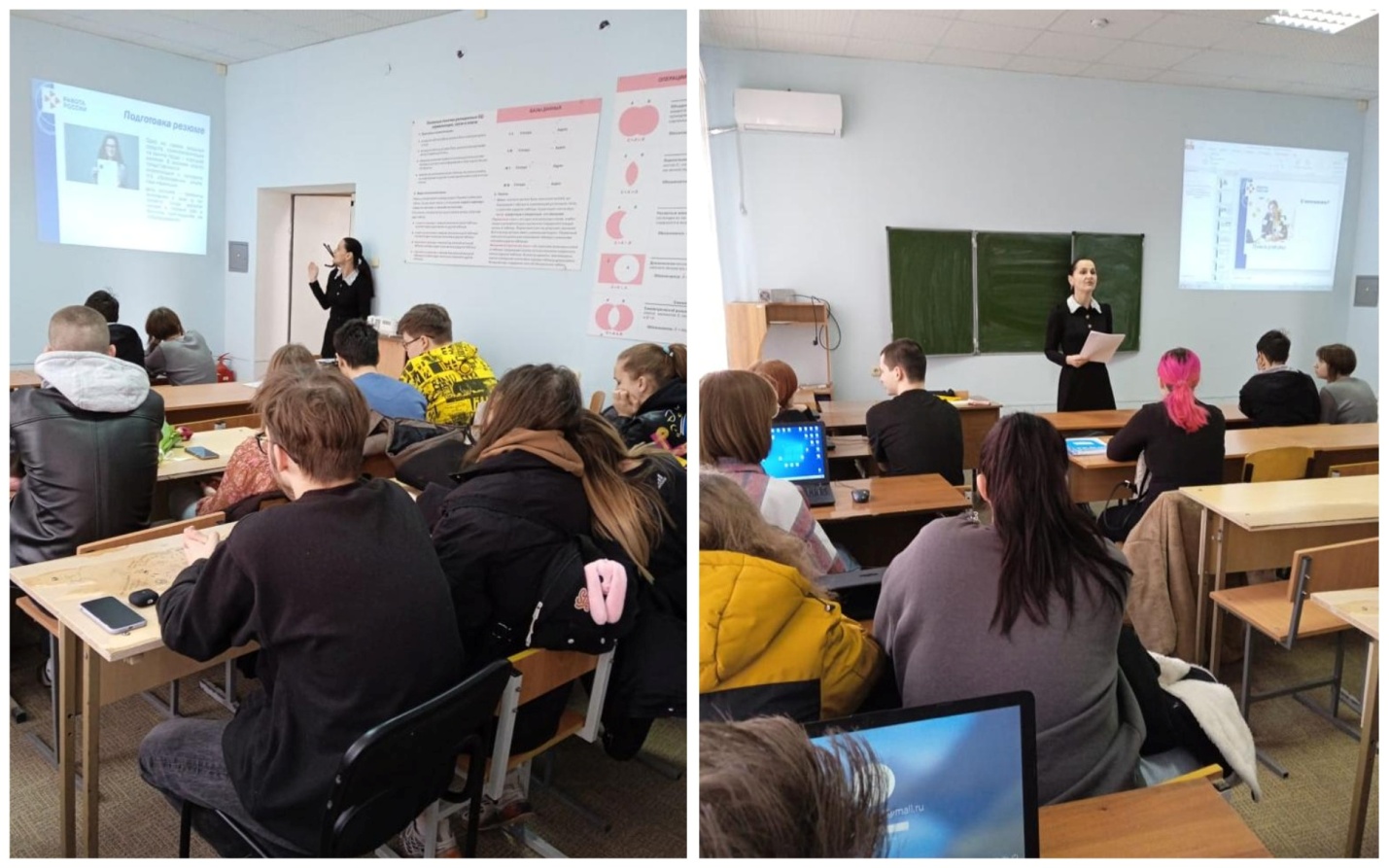 